OBJEDNÁVKA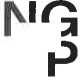         VODBĚRATEL - fakturační adresaNárodní galerie v PrazeStaroměstské náměstí 12110 15 Praha 1Zřízena zákonem č. 148/1949 Sb., o Národní galerii v PrazeČíslo objednávky 1898/2022DODAVATELEvident Europe GmbH - odštěpný závodEvropská 16/176160 00 Praha 6Česká republikaIČTyp Příspěvková organizace00023281 DIČ CZ00023281IČ 13997343	DIČ CZ685742737Požadujeme:Termín dodání	           28.07.2022 - 30.11.2022Způsob dopravyZpůsob platby            Platebním příkazemSplatnost faktury      30 dnůObjednáváme u Vás stereo zoom mikroskop SZX7 TR na velkém stativu s kolečky podle Vaší cenové nabídky.Vystavil(a)	Přibližná celková cena	227 500.00 KčXXXXXXXXXXXXXXXXXXRazítko a podpis 	Dle § 6 odst.1 zákona c. 340/2015 Sb. o registru smluv nabývá objednávka s předmětem plnění vyšší než hodnota 50.000,- Kč bez DPH účinnosti až uveřejněním (včetně jejího písemného potvrzení) v registru smluv. Uveřejnění provede objednatel.Žádáme obratem o zaslání akceptace (potrvrzení) objednávky.Potvrzené a odsouhlasené faktury spolu s objednávkou, případně předávacím či srovnávacím protokolem zasílejte na faktury@ngprague.czDatum:	Podpis:Platné elektronické podpisy:28.07.2022 12:53:05 - XXXXXXXXXX - příkazce operace29.07.2022 10:00:47 - XXXXXXXXXXX - správce rozpočtuDatum vystavení  28.07.2022Číslo jednacíSmlouvaOBJEDNÁVKAPoložkaMnožství MJ%DPHCena bez DPH/MJDPH/MJCelkem s DPHRozdíl v součtu částek1.00081.710.0081.71Stereomikroskop1.0021187 949.0039 469.29227 418.29